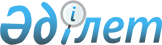 О внесении изменений и дополнений в решение Каргалинского районного маслихата от 6 января 2020 года № 406 "Об утверждении бюджета Алимбетовского сельского округа на 2020-2022 годы"Решение Каргалинского районного маслихата Актюбинской области от 3 июня 2020 года № 462. Зарегистрировано Департаментом юстиции Актюбинской области 8 июня 2020 года № 7158
      В соответствии со статьями 9–1, 109-1 Бюджетного кодекса Республики Казахстан от 4 декабря 2008 года, статьей 6 Закона Республики Казахстан от 23 января 2001 года "О местном государственном управлении и самоуправлении в Республике Казахстан", Каргалинский районный маслихат РЕШИЛ:
      1. Внести в решение Каргалинского районного маслихата от 6 января 2020 года № 406 "Об утверждении бюджета Алимбетовского сельского округа на 2020-2022 годы" (зарегистрированное в Реестре государственной регистрации нормативных правовых актов № 6719, опубликованное 24 января 2020 года в эталонном контрольном банке нормативных правовых актов Республики Казахстан в электронном виде) следующие изменения и дополнения:
      пункт 3:
      дополнить абзацами следующего содержания:
      "с 1 апреля 2020 года:
      1) месячный расчетный показатель для начисления пособий и иных
      социальных выплат, а также применения штрафных санкций, налогов и других платежей в соответствии с законодательством Республики Казахстан – 2778 тенге;
      2) величину прожиточного минимума для начисления размеров базовых социальных выплат – 32668 тенге".
      2. Приложение 1 указанного решения изложить в новой редакции согласно приложению к настоящему решению.
      3. Государственному учреждению "Аппарат Каргалинского районного маслихата" в установленном законодательством порядке обеспечить:
      1) государственную регистрацию настоящего решения в Департаменте юстиции Актюбинской области;
      2) размещение настоящего решения на интернет-ресурсе Каргалинского районного маслихата после его официального опубликования.
      4. Настоящее решение вводится в действие с 1 января 2020 года. Бюджет Алимбетовского сельского округа на 2020 год
					© 2012. РГП на ПХВ «Институт законодательства и правовой информации Республики Казахстан» Министерства юстиции Республики Казахстан
				
      Председатель сессии Каргалинского районного маслихата

      Ж. Кольжанов

      Секретарь Каргалинского районного маслихата

      Н. Заглядова
Приложение к решениюКаргалинский районный маслихатот 3 июня 2020 года № 462Приложение 1 к решениюКаргалинского районного маслихатаот 6 января 2020 года № 406
Категория
Категория
Категория
Категория
Класс
Класс
Класс
Класс
Класс
Класс
Класс
Подкласс
Подкласс
Подкласс
Подкласс
Подкласс
Специфика
Специфика
Специфика
Наименование
Наименование
Наименование
Наименование
Наименование
Наименование
Наименование
Наименование
Наименование
Наименование
Сумма, тысяч тенге
I. Доходы
I. Доходы
I. Доходы
I. Доходы
I. Доходы
I. Доходы
I. Доходы
I. Доходы
I. Доходы
I. Доходы
31008,8
1
1
1
1
Налоговые поступления
Налоговые поступления
Налоговые поступления
Налоговые поступления
Налоговые поступления
Налоговые поступления
Налоговые поступления
Налоговые поступления
Налоговые поступления
Налоговые поступления
5966
01
01
01
01
01
01
01
Подоходный налог
Подоходный налог
Подоходный налог
Подоходный налог
Подоходный налог
Подоходный налог
Подоходный налог
Подоходный налог
Подоходный налог
Подоходный налог
4384
2
2
2
2
2
Индивидуальный подоходный налог
Индивидуальный подоходный налог
Индивидуальный подоходный налог
Индивидуальный подоходный налог
Индивидуальный подоходный налог
Индивидуальный подоходный налог
Индивидуальный подоходный налог
Индивидуальный подоходный налог
Индивидуальный подоходный налог
Индивидуальный подоходный налог
4384
04
04
04
04
04
04
04
Hалоги на собственность
Hалоги на собственность
Hалоги на собственность
Hалоги на собственность
Hалоги на собственность
Hалоги на собственность
Hалоги на собственность
Hалоги на собственность
Hалоги на собственность
Hалоги на собственность
1582
1
1
1
1
1
Hалоги на имущество
Hалоги на имущество
Hалоги на имущество
Hалоги на имущество
Hалоги на имущество
Hалоги на имущество
Hалоги на имущество
Hалоги на имущество
Hалоги на имущество
Hалоги на имущество
30
3
3
3
3
3
Земельный налог
Земельный налог
Земельный налог
Земельный налог
Земельный налог
Земельный налог
Земельный налог
Земельный налог
Земельный налог
Земельный налог
104
4
4
4
4
4
Hалог на транспортные средства
Hалог на транспортные средства
Hалог на транспортные средства
Hалог на транспортные средства
Hалог на транспортные средства
Hалог на транспортные средства
Hалог на транспортные средства
Hалог на транспортные средства
Hалог на транспортные средства
Hалог на транспортные средства
1448
4
4
4
4
Поступления трансфертов 
Поступления трансфертов 
Поступления трансфертов 
Поступления трансфертов 
Поступления трансфертов 
Поступления трансфертов 
Поступления трансфертов 
Поступления трансфертов 
Поступления трансфертов 
Поступления трансфертов 
25042,8
02
02
02
02
02
02
02
Трансферты из вышестоящих органов государственного управления
Трансферты из вышестоящих органов государственного управления
Трансферты из вышестоящих органов государственного управления
Трансферты из вышестоящих органов государственного управления
Трансферты из вышестоящих органов государственного управления
Трансферты из вышестоящих органов государственного управления
Трансферты из вышестоящих органов государственного управления
Трансферты из вышестоящих органов государственного управления
Трансферты из вышестоящих органов государственного управления
Трансферты из вышестоящих органов государственного управления
25042,8
3
3
3
3
3
Трансферты из районного (города областного значения) бюджета
Трансферты из районного (города областного значения) бюджета
Трансферты из районного (города областного значения) бюджета
Трансферты из районного (города областного значения) бюджета
Трансферты из районного (города областного значения) бюджета
Трансферты из районного (города областного значения) бюджета
Трансферты из районного (города областного значения) бюджета
Трансферты из районного (города областного значения) бюджета
Трансферты из районного (города областного значения) бюджета
Трансферты из районного (города областного значения) бюджета
25042,8
Функциональная группа
Функциональная группа
Функциональная группа
Функциональная группа
Функциональная подгруппа
Функциональная подгруппа
Функциональная подгруппа
Администратор бюджетных программ
Администратор бюджетных программ
Администратор бюджетных программ
Администратор бюджетных программ
Администратор бюджетных программ
Программа
Программа
Программа
Программа
Программа
Подпрограмма
Подпрограмма
Подпрограмма
Подпрограмма
Наименование
Наименование
Наименование
Наименование
Наименование
Наименование
Наименование
Наименование
Сумма, тысяч тенге
 II. Затраты
 II. Затраты
 II. Затраты
 II. Затраты
 II. Затраты
 II. Затраты
 II. Затраты
 II. Затраты
31008,8
01
01
01
01
Государственные услуги общего характера
Государственные услуги общего характера
Государственные услуги общего характера
Государственные услуги общего характера
Государственные услуги общего характера
Государственные услуги общего характера
Государственные услуги общего характера
Государственные услуги общего характера
16823
1
1
1
Представительные, исполнительные и другие органы, выполняющие общие функции государственного управления
Представительные, исполнительные и другие органы, выполняющие общие функции государственного управления
Представительные, исполнительные и другие органы, выполняющие общие функции государственного управления
Представительные, исполнительные и другие органы, выполняющие общие функции государственного управления
Представительные, исполнительные и другие органы, выполняющие общие функции государственного управления
Представительные, исполнительные и другие органы, выполняющие общие функции государственного управления
Представительные, исполнительные и другие органы, выполняющие общие функции государственного управления
Представительные, исполнительные и другие органы, выполняющие общие функции государственного управления
16823
124
124
124
124
124
Аппарат акима города районного значения, села, поселка, сельского округа 
Аппарат акима города районного значения, села, поселка, сельского округа 
Аппарат акима города районного значения, села, поселка, сельского округа 
Аппарат акима города районного значения, села, поселка, сельского округа 
Аппарат акима города районного значения, села, поселка, сельского округа 
Аппарат акима города районного значения, села, поселка, сельского округа 
Аппарат акима города районного значения, села, поселка, сельского округа 
Аппарат акима города районного значения, села, поселка, сельского округа 
16823
001
001
001
001
001
Услуги по обеспечению деятельности акима города районного значения, села, поселка, сельского округа 
Услуги по обеспечению деятельности акима города районного значения, села, поселка, сельского округа 
Услуги по обеспечению деятельности акима города районного значения, села, поселка, сельского округа 
Услуги по обеспечению деятельности акима города районного значения, села, поселка, сельского округа 
Услуги по обеспечению деятельности акима города районного значения, села, поселка, сельского округа 
Услуги по обеспечению деятельности акима города районного значения, села, поселка, сельского округа 
Услуги по обеспечению деятельности акима города районного значения, села, поселка, сельского округа 
Услуги по обеспечению деятельности акима города районного значения, села, поселка, сельского округа 
16563
022
022
022
022
022
Капитальные расходы государственного органа
Капитальные расходы государственного органа
Капитальные расходы государственного органа
Капитальные расходы государственного органа
Капитальные расходы государственного органа
Капитальные расходы государственного органа
Капитальные расходы государственного органа
Капитальные расходы государственного органа
260
04
04
04
04
Образование
Образование
Образование
Образование
Образование
Образование
Образование
Образование
232
 2
 2
 2
Начальное, основное среднее и общее среднее образование
Начальное, основное среднее и общее среднее образование
Начальное, основное среднее и общее среднее образование
Начальное, основное среднее и общее среднее образование
Начальное, основное среднее и общее среднее образование
Начальное, основное среднее и общее среднее образование
Начальное, основное среднее и общее среднее образование
Начальное, основное среднее и общее среднее образование
232
 124
 124
 124
 124
 124
Аппарат акима города районного значения, села, поселка, сельского округа 
Аппарат акима города районного значения, села, поселка, сельского округа 
Аппарат акима города районного значения, села, поселка, сельского округа 
Аппарат акима города районного значения, села, поселка, сельского округа 
Аппарат акима города районного значения, села, поселка, сельского округа 
Аппарат акима города районного значения, села, поселка, сельского округа 
Аппарат акима города районного значения, села, поселка, сельского округа 
Аппарат акима города районного значения, села, поселка, сельского округа 
232
 005
 005
 005
 005
 005
Организация бесплатного подвоза учащихся до ближайшей школы и обратно в сельской местности
Организация бесплатного подвоза учащихся до ближайшей школы и обратно в сельской местности
Организация бесплатного подвоза учащихся до ближайшей школы и обратно в сельской местности
Организация бесплатного подвоза учащихся до ближайшей школы и обратно в сельской местности
Организация бесплатного подвоза учащихся до ближайшей школы и обратно в сельской местности
Организация бесплатного подвоза учащихся до ближайшей школы и обратно в сельской местности
Организация бесплатного подвоза учащихся до ближайшей школы и обратно в сельской местности
Организация бесплатного подвоза учащихся до ближайшей школы и обратно в сельской местности
232
06
06
06
06
Социальная помощь и социальное обеспечение
Социальная помощь и социальное обеспечение
Социальная помощь и социальное обеспечение
Социальная помощь и социальное обеспечение
Социальная помощь и социальное обеспечение
Социальная помощь и социальное обеспечение
Социальная помощь и социальное обеспечение
Социальная помощь и социальное обеспечение
1507
2
2
2
Социальная помощь
Социальная помощь
Социальная помощь
Социальная помощь
Социальная помощь
Социальная помощь
Социальная помощь
Социальная помощь
1507
124
124
124
124
124
Аппарат акима города районного значения, села, поселка, сельского округа 
Аппарат акима города районного значения, села, поселка, сельского округа 
Аппарат акима города районного значения, села, поселка, сельского округа 
Аппарат акима города районного значения, села, поселка, сельского округа 
Аппарат акима города районного значения, села, поселка, сельского округа 
Аппарат акима города районного значения, села, поселка, сельского округа 
Аппарат акима города районного значения, села, поселка, сельского округа 
Аппарат акима города районного значения, села, поселка, сельского округа 
1507
003
003
003
003
003
Оказание социальной помощи нуждающимся гражданам на дому
Оказание социальной помощи нуждающимся гражданам на дому
Оказание социальной помощи нуждающимся гражданам на дому
Оказание социальной помощи нуждающимся гражданам на дому
Оказание социальной помощи нуждающимся гражданам на дому
Оказание социальной помощи нуждающимся гражданам на дому
Оказание социальной помощи нуждающимся гражданам на дому
Оказание социальной помощи нуждающимся гражданам на дому
1507
07
07
07
07
Жилищно-коммунальное хозяйство
Жилищно-коммунальное хозяйство
Жилищно-коммунальное хозяйство
Жилищно-коммунальное хозяйство
Жилищно-коммунальное хозяйство
Жилищно-коммунальное хозяйство
Жилищно-коммунальное хозяйство
Жилищно-коммунальное хозяйство
11756,8
3
3
3
Благоустройство населенных пунктов
Благоустройство населенных пунктов
Благоустройство населенных пунктов
Благоустройство населенных пунктов
Благоустройство населенных пунктов
Благоустройство населенных пунктов
Благоустройство населенных пунктов
Благоустройство населенных пунктов
11756,8
124
124
124
124
124
Аппарат акима города районного значения, села, поселка, сельского округа 
Аппарат акима города районного значения, села, поселка, сельского округа 
Аппарат акима города районного значения, села, поселка, сельского округа 
Аппарат акима города районного значения, села, поселка, сельского округа 
Аппарат акима города районного значения, села, поселка, сельского округа 
Аппарат акима города районного значения, села, поселка, сельского округа 
Аппарат акима города районного значения, села, поселка, сельского округа 
Аппарат акима города районного значения, села, поселка, сельского округа 
11756,8
008
008
008
008
008
Освещение улиц населенных пунктов
Освещение улиц населенных пунктов
Освещение улиц населенных пунктов
Освещение улиц населенных пунктов
Освещение улиц населенных пунктов
Освещение улиц населенных пунктов
Освещение улиц населенных пунктов
Освещение улиц населенных пунктов
1794,8
009
009
009
009
009
Обеспечение санитарии населенных пунктов
Обеспечение санитарии населенных пунктов
Обеспечение санитарии населенных пунктов
Обеспечение санитарии населенных пунктов
Обеспечение санитарии населенных пунктов
Обеспечение санитарии населенных пунктов
Обеспечение санитарии населенных пунктов
Обеспечение санитарии населенных пунктов
812
011
011
011
011
011
Благоустройство и озеленение населенных пунктов 
Благоустройство и озеленение населенных пунктов 
Благоустройство и озеленение населенных пунктов 
Благоустройство и озеленение населенных пунктов 
Благоустройство и озеленение населенных пунктов 
Благоустройство и озеленение населенных пунктов 
Благоустройство и озеленение населенных пунктов 
Благоустройство и озеленение населенных пунктов 
9150
12
12
12
12
Транспорт и коммуникации
Транспорт и коммуникации
Транспорт и коммуникации
Транспорт и коммуникации
Транспорт и коммуникации
Транспорт и коммуникации
Транспорт и коммуникации
Транспорт и коммуникации
690
1
1
1
Автомобильный транспорт
Автомобильный транспорт
Автомобильный транспорт
Автомобильный транспорт
Автомобильный транспорт
Автомобильный транспорт
Автомобильный транспорт
Автомобильный транспорт
690
124
124
124
124
124
Аппарат акима города районного значения, села, поселка, сельского округа 
Аппарат акима города районного значения, села, поселка, сельского округа 
Аппарат акима города районного значения, села, поселка, сельского округа 
Аппарат акима города районного значения, села, поселка, сельского округа 
Аппарат акима города районного значения, села, поселка, сельского округа 
Аппарат акима города районного значения, села, поселка, сельского округа 
Аппарат акима города районного значения, села, поселка, сельского округа 
Аппарат акима города районного значения, села, поселка, сельского округа 
690
013
013
013
013
013
Обеспечение функционирования автомобильных дорог в городах районного значения, селах, поселках, сельских округах
Обеспечение функционирования автомобильных дорог в городах районного значения, селах, поселках, сельских округах
Обеспечение функционирования автомобильных дорог в городах районного значения, селах, поселках, сельских округах
Обеспечение функционирования автомобильных дорог в городах районного значения, селах, поселках, сельских округах
Обеспечение функционирования автомобильных дорог в городах районного значения, селах, поселках, сельских округах
Обеспечение функционирования автомобильных дорог в городах районного значения, селах, поселках, сельских округах
Обеспечение функционирования автомобильных дорог в городах районного значения, селах, поселках, сельских округах
Обеспечение функционирования автомобильных дорог в городах районного значения, селах, поселках, сельских округах
690
Функциональная группа
Функциональная группа
Функциональная группа
Функциональная группа
Функциональная подгруппа
Функциональная подгруппа
Функциональная подгруппа
Администратор бюджетных программ
Администратор бюджетных программ
Администратор бюджетных программ
Администратор бюджетных программ
Администратор бюджетных программ
Программа
Программа
Программа
Программа
Программа
Подпрограмма
Подпрограмма
Подпрограмма
Подпрограмма
Наименование
Наименование
Наименование
Наименование
Наименование
Наименование
Наименование
Наименование
Сумма, тысяч тенге
III. Чистое бюджетное кредитование 
III. Чистое бюджетное кредитование 
III. Чистое бюджетное кредитование 
III. Чистое бюджетное кредитование 
III. Чистое бюджетное кредитование 
III. Чистое бюджетное кредитование 
III. Чистое бюджетное кредитование 
III. Чистое бюджетное кредитование 
0
Категория
Категория
Класс
Класс
Класс
Класс
Класс
Класс
Подкласс
Подкласс
Подкласс
Подкласс
Подкласс
Специфика
Специфика
Специфика
Специфика
Специфика
Специфика
Специфика
 Наименования
 Наименования
 Наименования
 Наименования
 Наименования
 Наименования
Сумма, тысяч тенге
5
5
Погашение бюджетных кредитов
Погашение бюджетных кредитов
Погашение бюджетных кредитов
Погашение бюджетных кредитов
Погашение бюджетных кредитов
Погашение бюджетных кредитов
0
01
01
01
01
01
01
Погашение бюджетных кредитов
Погашение бюджетных кредитов
Погашение бюджетных кредитов
Погашение бюджетных кредитов
Погашение бюджетных кредитов
Погашение бюджетных кредитов
0
1
1
1
1
1
Погашение бюджетных кредитов, выданных из государственного бюджета
Погашение бюджетных кредитов, выданных из государственного бюджета
Погашение бюджетных кредитов, выданных из государственного бюджета
Погашение бюджетных кредитов, выданных из государственного бюджета
Погашение бюджетных кредитов, выданных из государственного бюджета
Погашение бюджетных кредитов, выданных из государственного бюджета
0
Функциональная группа
Функциональная подгруппа
Функциональная подгруппа
Администратор бюджетных программ
Администратор бюджетных программ
Администратор бюджетных программ
Программа
Программа
Программа
Программа
Подпрограмма
Подпрограмма
Подпрограмма
Подпрограмма
Подпрограмма
Наименование
Наименование
Наименование
Наименование
Наименование
Наименование
Наименование
Наименование
Наименование
Наименование
Наименование
Наименование
Наименование
Наименование
Сумма, тысяч тенге
IV. Сальдо по операциям с финансовыми активами
IV. Сальдо по операциям с финансовыми активами
IV. Сальдо по операциям с финансовыми активами
IV. Сальдо по операциям с финансовыми активами
IV. Сальдо по операциям с финансовыми активами
IV. Сальдо по операциям с финансовыми активами
IV. Сальдо по операциям с финансовыми активами
IV. Сальдо по операциям с финансовыми активами
IV. Сальдо по операциям с финансовыми активами
IV. Сальдо по операциям с финансовыми активами
IV. Сальдо по операциям с финансовыми активами
IV. Сальдо по операциям с финансовыми активами
IV. Сальдо по операциям с финансовыми активами
IV. Сальдо по операциям с финансовыми активами
0
Приобретение финансовых активов
Приобретение финансовых активов
Приобретение финансовых активов
Приобретение финансовых активов
Приобретение финансовых активов
Приобретение финансовых активов
Приобретение финансовых активов
Приобретение финансовых активов
Приобретение финансовых активов
Приобретение финансовых активов
Приобретение финансовых активов
Приобретение финансовых активов
Приобретение финансовых активов
Приобретение финансовых активов
0
V. Дефицит (профицит) бюджета 
V. Дефицит (профицит) бюджета 
V. Дефицит (профицит) бюджета 
V. Дефицит (профицит) бюджета 
V. Дефицит (профицит) бюджета 
V. Дефицит (профицит) бюджета 
V. Дефицит (профицит) бюджета 
V. Дефицит (профицит) бюджета 
V. Дефицит (профицит) бюджета 
V. Дефицит (профицит) бюджета 
V. Дефицит (профицит) бюджета 
V. Дефицит (профицит) бюджета 
V. Дефицит (профицит) бюджета 
V. Дефицит (профицит) бюджета 
0
VI.Финансированиедефицита (использование профицита) бюджета
VI.Финансированиедефицита (использование профицита) бюджета
VI.Финансированиедефицита (использование профицита) бюджета
VI.Финансированиедефицита (использование профицита) бюджета
VI.Финансированиедефицита (использование профицита) бюджета
VI.Финансированиедефицита (использование профицита) бюджета
VI.Финансированиедефицита (использование профицита) бюджета
VI.Финансированиедефицита (использование профицита) бюджета
VI.Финансированиедефицита (использование профицита) бюджета
VI.Финансированиедефицита (использование профицита) бюджета
VI.Финансированиедефицита (использование профицита) бюджета
VI.Финансированиедефицита (использование профицита) бюджета
VI.Финансированиедефицита (использование профицита) бюджета
VI.Финансированиедефицита (использование профицита) бюджета
0
Категория
Категория
Категория
Категория
Категория
Класс
Класс
Класс
Класс
Класс
Класс
Класс
Класс
Класс
Подкласс
Подкласс
Подкласс
Подкласс
Подкласс
Подкласс
Подкласс
Подкласс
Специфика
Специфика
Специфика
 Наименования
 Наименования
Сумма, тысяч тенге
7
7
7
7
7
 Поступления займов
 Поступления займов
0
01
01
01
01
01
01
01
01
01
Внутренние государственные займы
Внутренние государственные займы
0
2
2
2
2
2
2
2
2
Договоры займа
Договоры займа
0
Функциональная группа
Функциональная группа
Функциональная группа
Функциональная группа
Функциональная группа
Функциональная группа
Функциональная группа
Функциональная группа
Функциональная группа
Функциональная подгруппа
Функциональная подгруппа
Функциональная подгруппа
Функциональная подгруппа
Функциональная подгруппа
Функциональная подгруппа
Функциональная подгруппа
Функциональная подгруппа
Функциональная подгруппа
Администратор бюджетных программ
Администратор бюджетных программ
Администратор бюджетных программ
Администратор бюджетных программ
Администратор бюджетных программ
Администратор бюджетных программ
Программа
Программа
Подпрограмма
Подпрограмма
Наименование
Сумма, тысяч тенге
16
16
16
16
16
16
16
16
16
Погашение займов
0
1
1
1
1
1
1
1
1
1
Погашение займов
0